Subtraction – Year 3When subtracting 1 digit numbers and multiples of 10 from 3 digit numbers, pupils should use mental strategies (counting on or back) and Base 10 for support. Introduce the compact column method using manipulatives first. Start subtracting the ones first.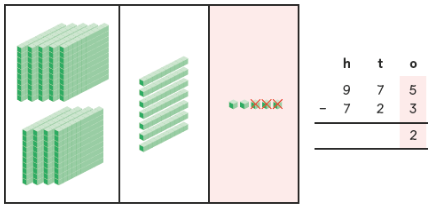 Then introduce subtraction with regrouping using the compact method with manipulatives first. Show the process of regrouping using the column method so that pupils can relate the 'crossing out' to regrouping. It is important here that pupils understand why they are crossing out the tens column.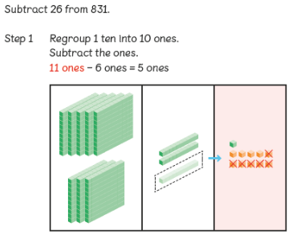 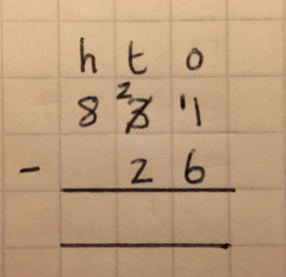 Continue to use bar modelling as a visual model to solve problems involving subtraction. 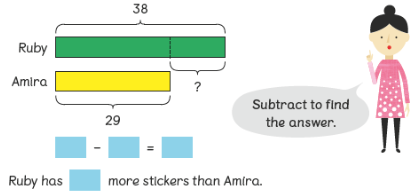 Subtraction – Year 4Use concrete materials (place value counters) first then link this with the compact column method including regrouping.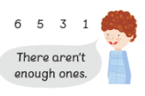 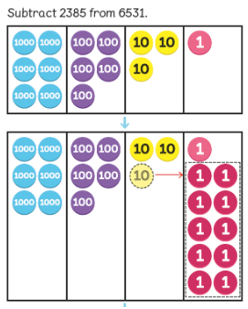 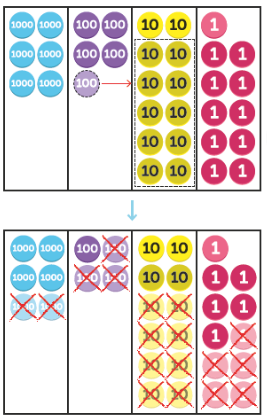 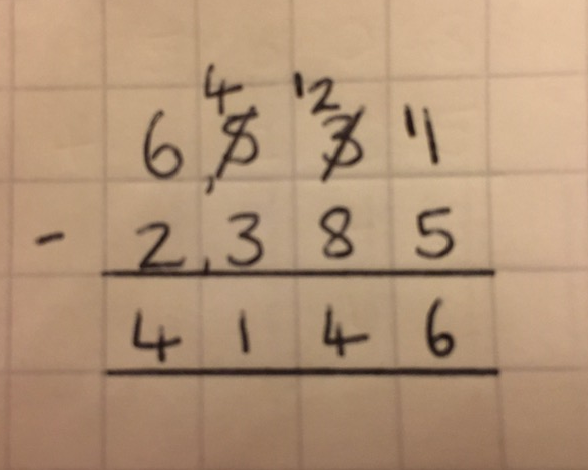 Continue to use the bar model when solving problems. 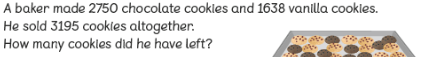 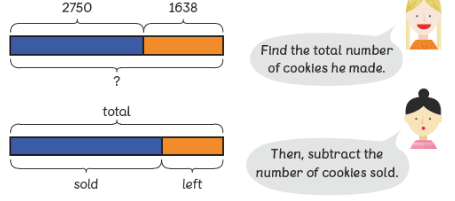 Subtraction – Year 5Pupils will subtract numbers with more than four digits but within 1,000,000. Use the standard column method, including regrouping. Continue to use pictorial representations. 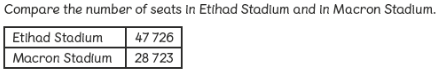 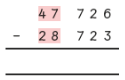 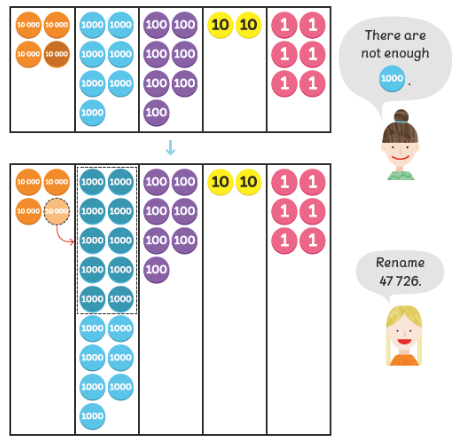 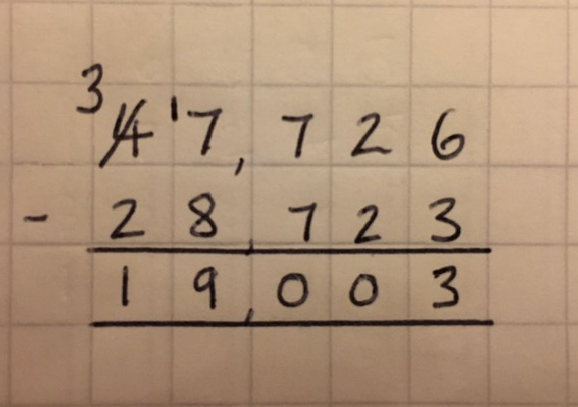 When adding decimal numbers, use place value counters first. 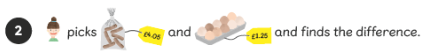 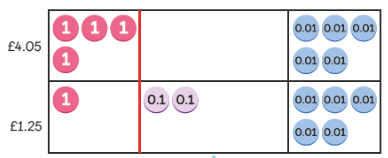 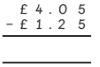 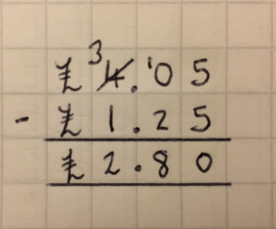 Pupils must ensure that the digits are in the correct columns and that the decimal points line up. Empty decimal places can be filled with a zero to aid understanding. Continue to use bar models as representations and when solving problems. 
Subtraction – Year 6Pupils will continue to subtract with increasingly larger and more complex numbers and decimal values. 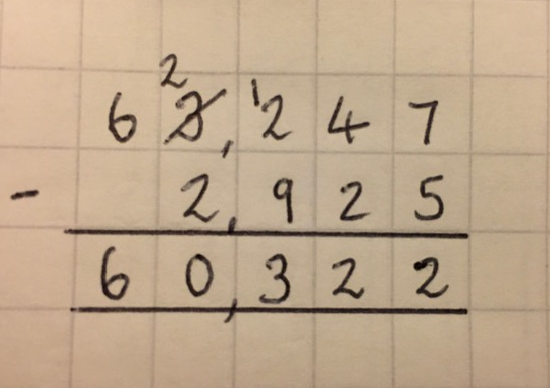 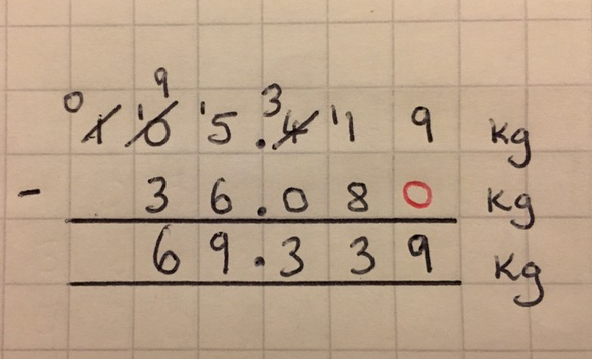 National Curriculum Key SkillsKey vocabularyKey vocabularySubtract 2-digit numbers mentally, including those exceeding 100Subtract a 3-digit number and ones mentally (e.g. 127 - 7 )Subtract a 3-digit number and tens mentally       (e.g. 239 - 50 )Subtract a 3-digit number and hundreds mentally        (e.g. 635 - 400 )Continue to practise a wide range of mental subtraction strategies, i.e. number bonds, subtracting the nearest multiple of 10,100,1000 and adjusting, using near doubles, partitioning and recombiningEstimate and use the inverse to check answers Solve problems, including missing number problems, using number facts, place value and more complex subtraction.hundredstensonesexpandedcompactcolumnrename regroupsubtractiondigitsdifferenceminustake awayless thanNational Curriculum Key SkillsKey vocabularyKey vocabularySubtract by counting on where the numbers are close together or where they   are near to multiples of 10 or 100thousandshundredstensonescompactcolumnrename regroupsubtractiondigitsdifferenceminustake awayless thanNational Curriculum Key SkillsKey vocabularyKey vocabularySubtract whole numbers with more than 4 digits, including using formal written methods (columnar subtraction) Subtract numbers mentally with increasingly large numbersUse rounding to check answers to calculations and determine, in the context of a problem, levels of accuracySolve addition and subtraction multi-step problems in contexts, deciding which operations and methods to use and why. ten thousandsthousandshundredstensonescompactcolumnsubtractminusdigitsdecimaldecimal pointtenthshundredthsthousandthsrenameregroupNational Curriculum Key SkillsKey vocabularyKey vocabularyPerform mental calculations, including with mixed operations and large numbers, using and practising a range of mental strategiesSolve multi-step problems in contexts, deciding which operations and methods to use and whyUse estimation to check answers to calculations and determine, in the context of the problem, levels of accuracyten thousandsthousandshundredstensonescompactcolumn subtractminustake awaydigitsdecimaldecimal pointtenthshundredthsthousandthsrenameregroup